Министерство образования и науки Республики ХакасияГосударственное автономное образовательное учреждение Республики Хакасия «Саяногорский политехнический техникум» (ГАПОУ РХ СПТ)Комплект контрольно-оценочных средств (КОС)по профессиональному модулю ПМ.01 Поддержание рабочего состояния оборудования систем водоснабжения, водоотведения, отопления объектов жилищно-коммунального хозяйствадля студентов очной и заочной формы обученияПрограмма подготовки квалифицированных рабочих, служащих по профессии08.01.26 Мастер по ремонту и обслуживанию инженерных систем жилищно-коммунального хозяйстваРазработал: Емцов.И.Е , мастер производственного обученияг. Саяногорск  Комплект  контрольно-оценочный  средств  по  профессиональному  модулюПМ.01	Поддержание	рабочего	состояния	оборудования	системводоснабжения, водоотведения, отопления объектов жилищно-коммунального хозяйства разработан на основе Федерального государственного образовательного стандарта (далее – ФГОС) по профессии среднего профессионального образования (далее - СПО) 08.01.26 Мастер по ремонту и обслуживанию инженерных систем жилищно-коммунального хозяйства и на основе и примерной основной образовательной программыРекомендованы Региональным учебно-методическим объединением по УГС 08.00.00 Техника и технология строительстваОрганизация-разработчик:ГАПОУ РХ «Саяногорский политехнический техникум»Разработчик: Емцов И.Е. – мастер п/оСодержание1. Паспорт комплекта контрольно-оценочных средств1.1.	Общие положенияРезультатом освоения профессионального модуля является готовность обучающегося к выполнению вида деятельности Поддержание рабочего состояния оборудования систем водоснабжения, водоотведения, отопления объектов жилищно-коммунального хозяйствасоставляющих его профессиональных компетенций, а также общие компетенции, формирующиеся в процессе освоения ППКРС в целом.Формой аттестации по профессиональному модулю является экзамен (квалификационный). Итогом экзамена является однозначное решение: «вид деятельности освоен/не освоен с оценкой.1.2. Формы промежуточной аттестации по профессиональному модулю2. Результаты освоения модуля, подлежащие проверке2.1. Профессиональные и общие компетенциирезультате контроля и оценки по профессиональному модулю осуществляется комплексная проверка следующих профессиональных и общих компетенций:4562.3. Этап оценивания общих и профессиональных компетенций783. Контроль приобретения теоретического опыта. Оценка по учебной и производственной практике3.1 Виды работ по теории1. Требования каких правил необходимо соблюдать при эксплуатации электрооборудования тепловых энергоустановок?2. На кого возложена ответственность за обеспечение пожарной безопасности помещений и оборудования тепловых энергоустановок, а также за наличие и исправное состояние первичных средств пожаротушения?3. С какой периодичностью должны проводиться наружные осмотры дымовых труб и газоходов?4. Какой должна быть максимальная температура мазута в приемных емкостях и резервуарах?5. С какой периодичностью проводится проверка водоуказательных приборов продувкой и сверка показаний сниженных указателей уровня воды?6. Кем выдается разрешение на подключение тепловых сетей и систем теплопотребления после монтажа и реконструкции?7. Каким пробным давлением проводятся испытания на прочность и плотность систем горячего водоснабжения?8. За сколько дней до проведения пробной топки перед началом отопительного периода теплоснабжающая организация должна уведомить об этом потребителей?9. В каком случае оборудование, находящееся в оперативном управлении или оперативном ведении вышестоящего оперативно-диспетчерского персонала может быть выведено из работы без разрешения данного персонала?10. Какой документ регламентирует проведение работ на оборудовании тепловых энергоустановок и тепловых сетей?11. За что несут персональную ответственность руководители организации, эксплуатирующей тепловые энергоустановки и тепловые сети?12. Кто осуществляет допуск в эксплуатацию новых или реконструированных тепловых энергоустановок?13. Когда проводится наблюдение за исправностью осветительной арматуры трубы?14. Кем производится ежесменный контроль за состоянием золоуловителей и их систем?15. Можно ли эксплуатировать тепловой насос с неисправными защитами, действующими на останов?16. С какой скоростью необходимо проводить подогрев сетевой воды при установлении циркуляции?17. Какая запорная арматура применяется в качестве отключающей на вводе тепловых сетей в тепловой пункт?18. Когда заканчивается отопительный период?19. Кем утверждается перечень сложных переключений в тепловых схемах котельных и тепловых сетей?20. Какие мероприятия из перечисленных относятся к организационным, обеспечивающим безопасность работ при ремонте оборудования?21. Какому административному штрафу могут быть подвергнуты юридические лица за ввод в эксплуатацию тепловых энергоустановок без разрешения соответствующих органов?22. Кто из специалистов организации может быть назначен ответственным за исправное состояние и безопасную эксплуатацию тепловых энергоустановок?23. С какой периодичностью должен проводиться внутренний осмотр дымовой трубы и газохода с отключением всех подключенных котлов?24. Каким способом должна производиться подача топлива в котельные?25. Какой толщины должны быть тепловая изоляция подающих трубопроводов систем горячего водоснабжения, за исключением подводок к водоразборным приборам?4. Контроль приобретения практического опыта. Оценка по учебной и производственной практике4.1. Общие положенияЦелью оценки по учебной и производственной практике является оценка: 1) профессиональных и общих компетенций; 2) практического опыта и умений.Оценка по учебной и производственной практике выставляется на основании данных аттестационного листа с указанием видов работ (Программы учебной и производственной практики), выполненных обучающимся во время практики, их объема, качества выполнения в соответствии с технологией и требованиями организации, в которой проходила практика.4.2. Виды работ по практике и проверяемые результаты обучения по практическому обучениюПредметом оценки по учебной и производственной практике является приобретение практический опыта.Оценка по учебной практике выставляется на основании ведомости выполнения проверочных работ, аттестационного листа и характеристики.Контроль и оценка по производственной практике проводится на основе аттестационного листа обучающегося с места прохождения практики, составленного и завизированного представителем образовательного учреждения и ответственным лицом организации (базы практики). В аттестационном листе отражаются виды работ, выполненные обучающимся во время практики, их объем, качество выполнения в соответствии с технологией и (или) требованиями организации, в которой проходила практика.Виды работ по практике, формы аттестационного листа и характеристики представлены в программах практик, утвержденных в колледже.5. Контрольно-оценочные средства для экзамена (квалификационного)Назначение:Комплект	контрольно-оценочных	средств	предназначен	для	проверкирезультатов	освоения	профессионального	модуля	программы	подготовкиквалифицированных рабочих, служащих по профессии СПО (далее  - ППКРС) 08.01.26Мастер по ремонту и обслуживанию инженерных систем жилищно-коммунальногохозяйстваРезультатом освоения профессионального модуля является готовность обучающегося к выполнению вида деятельности Поддержание рабочего состояния оборудования систем водоснабжения, водоотведения, отопления объектов жилищно-коммунального хозяйствасоставляющих его профессиональных компетенций, а также общие компетенции, формирующиеся в процессе освоения ППКРС в целом.Принимает экзамен квалификационный по модулю комиссия в составе всех преподавателей, ведущих курсы в составе ПМ, а также представителя работодателя.Формой аттестации по профессиональному модулю является экзамен (квалификационный). При проведении экзамена (квалификационного) для оценки компетенций обучающихся принимается решение «вид деятельности освоен/не освоен», уровень подготовки обучающихся оценивается в баллах: «5» («отлично»), «4» («хорошо»), «3» («удовлетворительно»), «2» «неудовлетворительно».Условием допуска к экзамену (квалификационному) является положительная аттестация по МДК, учебной практике и производственной практике.Экзамен (квалификационный) по профессиональному модулю проводится в виде:выполнения практического задания, имитирующего работу в производственной ситуации;проверку теоретических знаний в пределах требований ФГОС по модулю.Условием положительной аттестации (вид деятельности освоен) на экзамене (квалификационном) является положительная оценка освоения всех профессиональных компетенций по всем контролируемым показателям.При отрицательном заключении хотя бы по одной из профессиональных компетенций принимается решение «вид профессиональной деятельности не освоен».II. ПАКЕТ ЭКЗАМЕНАТОРАII а. УСЛОВИЯКоличество пакетов заданий для экзаменующихся: 10 +5 заданий.Условия выполнения задания:Задание выполняется в учебной мастерской, в условиях, приближенных к производственной ситуации.максимальное время выполнения – 3 часа;Используемое оборудование:*Комплект рабочих инструментов слесаря-сантехника;*Слесарный верстак;*Тиски;*Сверлильный станок;*Исполнительные схемы, эскизы сборки и монтажа узлов систем водоснабжения, водоотведения и отопления.*Материалы, оборудование, конструкции систем.КРИТЕРИИ ОЦЕНИВАНИЯдля экзамена квалификационного по ПМ.01 Поддержание рабочего состояния оборудования систем водоснабжения, водоотведения, отопления объектов жилищно-коммунального хозяйстваВид деятельности освоен:Вид деятельности не освоен:Комплект практических заданий для проведения практической части экзамена (квалификационного)Задание: Задание: Выполните монтаж узла системы водоснабжения (стояк холодного водоснабжения);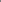  Поэтапный план выполнения задания (инструкция):1 этап – подготовительный:Прочитайте (задание) предложенный чертеж: определите элемент системы водоснабжения (канализации или отопления); определите его назначение;Подберите инструменты для выполнения задания.Организуйте рабочее место в соответствии с правилами техники безопасности.Подготовьте рабочую зону в присутствии членов экзаменационной комиссии.Выполните разметочные и разбивочные операции.5.Приготовьте материалы для монтажа.Максимальное время выполнения – 20 мин.2 этап – выполнение монтажа:Проверьте и оцените и исправьте видимые погрешности рабочей поверхности под монтаж (если таковые имеются).Выполните монтаж узла системы водоснабжения (водоотведения, отопления), в присутствии членов экзаменационной комиссии, соблюдая технологическую последовательность выполнения отдельных операций.Вы можете воспользоваться технологической картой (эскизом, схемой) по монтажу узла (прибора, устройства);Проверьте качество выполненной работы, используя контрольно-измерительный инструмент.Устраните дефекты (если таковые имеются).При выполнении задания соблюдайте технику безопасности.Оцениваемые компетенции:Условия выполнения задания:- место выполнения задания – слесарная,слесарно-техническая.- оборудование: Измерительные средства (мультиметр, вольтметр, тестер),приборы для измерения температуры, давления. Набор измерительного инструмента.Типовой комплект учебного оборудования «Приборы и методы измерения давления».Комплект типового лабораторного оборудования «Методы измерения температуры».Комплект учебно-лабораторного оборудования «Методы измерения линейных величин».Комплект типового лабораторного оборудования «Электрические измерения и основыметрологии».Комплект типового лабораторного оборудования «Электрические измерения в системахэлектроснабжения».Критерии оценки (практическое задание): - отлично (выполнен весь объем работы; показан высокий уровень профессиональной деятельности; цели и задачи обоснованы;   ход и итоги грамотно проанализированы);- хорошо (выполнен весь объем работы; цель и задачи работы обоснованы; обнаружены недочеты в ходе работы; имели место затруднения в ходе работы);- удовлетворительно (объем работ выполнен не полностью; показан низкий уровень профессиональной деятельности; обнаружены затруднения в формулировке цели и задач работы; имели место ошибки в ходе работы);- неудовлетворительно (умения по разрешению производственной ситуации не освоены; допущены существенные ошибки в ходе работы; цель и задачи работы не сформулированы; отсутствует анализ хода и итогов работы; проявлены несамостоятельность и безынициативность).Преподаватель: _______________________ Емцов И.Е.КОМПЛЕКТ ЭКЗАМЕНАЦИОННЫХ ЗАДАНИЙ.Вариант № 1Задание: Выполните монтаж узла системы водоснабжения (стояк холодного водоснабжения);Вариант № 2Задание: Выполните монтаж узла системы водоснабжения (водоразборный кран);Вариант №3Задание: Выполните монтаж узла системы водоснабжения (стояк горячего водоснабжения);Вариант №4Задание: Выполните монтаж узла системы водоснабжения (стояк пожарного водопровода);Вариант №5Задание: Выполните монтаж узла системы водоснабжения (поливочного крана);Вариант №6Задание: Выполните монтаж узла системы водоснабжения (полотенцесушителя);Вариант №7Задание: Выполните монтаж узла системы отопления (прибора отопления);Вариант №8Задание: Выполните монтаж узла системы отопления (присоедините расширительный бак);Вариант №9Задание: Выполните монтаж узла системы канализации (монтаж ванн);Вариант №10Задание: Выполните монтаж узла системы канализации (монтаж мойки);Вариант №11Задание: Выполните монтаж узла системы канализации (монтаж унитаза);Вариант №12Задание: Выполните монтаж узла системы канализации (монтаж гигиенического душа);Вариант №13Задание: Выполните монтаж узла системы канализации (умывальника);Вариант №14Задание: Выполните монтаж узла системы канализации (писсуара);Вариант №15Задание: Выполните монтаж узла системы канализации (монтаж и установка смывного бачка);Комплект заданий для проверки теоретических знаний (тесты):1.Какие основные процессы слесарной обработки вы знаете?(Разметка, рубка, резка, правка и гибка металла, опилевание металла, сверление, зенкование и развертывание, нарезание резьбы, клепка, шабрение и притирка, паяние, лужение, склеивание).2.Когда используют пространственную разметку?(Когда наносят контурные линии на плоскости заготовок, сопряженных под различными углами).3.Какие разновидности рубки вы знаете?(Вертикальная и горизонтальная рубка).4.Каковы правила пользования ручной ножовкой?(-Зубья ножовочных полотен имеют небольшой развод и закалку.-Рабочий ход сопровождается приложением нажимного усилия.-Зубья заостренной частью наклонены в сторону рабочего хода ножовки.-При обратном ходе нажимных усилий прилагать не следует)5.Как выбрать режим просверливания отверстий?(-Нажимное усилие на сверло и скорость вращения следует выбирать в соответствии с твердостью обрабатываемого металла и диаметром сверла.-Чем тверже металл и меньше диаметр отверстия, тем больше скорость вращения и меньше нажимное усилие на сверло.-в конце сверления нажимное усилие следует ослабить во избежание поломки сверла.-Для предотвращения выхода сверла из строя во время рабочего режима сверло охлаждают специальной эмульсией, либо прекращают сверление.)6.Какими инструментами можно нарезать резьбу?(Раздвижные плашки. Метчики.)7.Какого назначение процесса притирки?(Это окончательная обработка поверхностей при помощи абразивных паст и порошков с целью плотного соединения сопрягаемых деталей.)8.Какие цели преследует лужение?(Защищает поверхности от ржавления и окисления.)9.Каковы правила безопасной работы при работе с клеями?(Необходимо оберегать лицо и руки от попадания на них брызг клея, а после работы тщательно вымыть руки горячей водой с мылом.)10.Какие разновидности труб вы знаете?(В зависимости от материала трубы различают-металлические (стальные . чугунные, алюминиевые) и неметаллические (керамические, асбестоцементные, железобетонные, бетонные, пластмассовые))11.Для чего служат трубы?(-Для транспортирования жидкостей, паров, газов.-Для передачи давления в качестве импульса.)12.Что называется диаметром условного прохода труб?(-Номинальная величина внутреннего диаметра в мм.)13.Какие виды соединения труб вы знаете? (- Разъемные (резьбовое, фланцевое, раструбное), неразъемные (сварные).)14.Какие недостатки и преимущества у фланцевых соединений?(-Недостатки: большой расход металла, высокая стоимость изготовления, меньшая надежность в эксплуатации.-Преимущества: Фланцы можно устанавливать на трубе не только с помощью сварки, но и на резьбе.)15.В чем особенность резьбовых соединений?(- Их осуществляют с помощью соединительных частей (фитингов) на цилиндрической трубной резьбе или на сварке.)16.Какие преимущества у чугунных труб по сравнению со стальными?(-Повышенная долговечность, коррозионная стойкость.)17.Каким образом соединяют пластмассовые трубы?(- Контактной сваркой в раструб или встык)18.Как классифицируется арматура, устанавливаемая на трубопроводах по назначению?(Запорная, водоразборная и смесительная.)20.Какие известны типы присоединения арматуры к трубопроводам?(-Муфтовая, цепковая и под приварку.)21.Из каких материалов изготавливают корпуса арматуры?(-Бронзы, стали, чугуна, латуни и пластмассы.)22.В какие цвета окрашивают наружные поверхности арматуры, в зависимости от материала?(-Арматура из чугуна – цвет черный;-Углеродистая сталь – серый;-Коррозионно-стойкая сталь – голубой;-Арматура из легированной стали – синий.)Из каких металлов арматуру не окрашивают? (-Бронзы и латуни.)24.Какая условная нумерация присвоена задвижкам?-30 и 31.25.Какие основные виды вентилей вы знаете?-Муфтовые, фланцевые, с гладкими концами под приварку к трубопроводам.26.Как различают по форме рабочего органа пробковые краны?-Конусные, цилиндрические и шаровые.27.На какие виды делится водоразборная арматура по назначению?-Санитарно-техническая и лабораторная.28.Какие типы туалетных водоразборных кранов выпускают?-для настольного крепления- КТН 15ЖД и для настенного крепления- КТ 15Д.29.Из какого материала выпускают банные краны и каким образом их маркируют? - Из бронзы, КРБ.30. Для чего служат смесители?- Для смешивания горячей и холодной воды.31.С какой стороны от смесителя выполняют подводку холодной и горячей воды? -Холодной - слева, горячей – справа.32.Для чего служат смывные краны?-Для промывки унитазов и писсуаров.33.Какие регулирующие краны применяют для водяных систем отопления?Для однотрубных систем –трехходовые (тип КРТ) и проходные (тип КРП) краны, для двухтрубных систем - краны двойной регулировки (тип КРД), допускающие монтажное и потребительское регулирование.34. В чем назначение предохранительной арматуры?Они предназначены для защиты трубопроводов и оборудования от нежелательного повышения давления и изменения направления движения транспортируемых жидкостей и газа.35.В чем заключается техническое обслуживание арматуры?С целью предупреждения прикипания запорных органов арматуры следует их периодически перемещать, а в случае разрушения – заменять. А также устранение течи из сальников и соединений своевременно.36.Каким образом хранят арматуру?-В закрытых помещениях, в ящиках и поштучно на стеллажах в рассортированном виде по диаметрам, типам, с возможностью легкого доступа.37.Каким требованиям должны удовлетворять системы отопления?-Санитарно-гигиеническим, архитектурно-строительным, монтажным, эксплуатационным, технико-экономическим.38.Как классифицируются сточные воды?-Атмосферные (дожди, талые воды) и бытовые ( фекальные и хозяйственные).39. Какие способы очистки сточных вод вы знаете?-Механическая (решетки, песколовки, жироловки, нефтеловки, отстойники), биологическая очистка (переработка органических веществ – в аэротенках, биологических прудах, полях фильтрации и др. ).40. Как классифицируют системы отопления?по месту расположения источника теплоты (местные и центральные);-по виду теплоносителя (водяные, паровые, воздушные. Огневоздушные);-по способу перемещения теплоносителя (с естественным побуждением и принудительным побуждением).41.Какие нагревательные приборы вы знаете?-Регистры, радиаторы, конвекторы, бетонные отопительные панели.42.Для чего предназначены отопительные приборы?-Для передачи тепловой энергии в отапливаемое помещение от теплоносителя.43.Какие системы тепловых сетей применяют для централизованного теплоснабжения по месту прокладки подающих магистральных трубопроводов?-Системы с верхней и с нижней прокладкой разводящих магистральных трубопроводовКакие системы тепловых сетей применяют для централизованного теплоснабжения по способу прокладки подающих магистральных трубопроводов?-На тупиковые и с попутным движением.Какие системы тепловых сетей применяют для централизованного теплоснабжения по способу прокладки отопительных стояков?-Системы с вертикальным и горизонтальным положением стояков.Какие системы тепловых сетей применяют для централизованного теплоснабжения по схеме отопительных стояков?-На двухтрубные и однотрубные.47.Что устанавливают для снятия напряжения от удлинения трубопроводов, возникающее вследствие изменения температуры воды в трубопроводе?-На трубопроводах между ответвлениями устанавливают специальные компенсаторы.Где и каким образом прокладывают магистральные трубопроводы? -Прокладывают в земле в полупроходных и непроходных каналах и бесканально.49.Из каких частей состоит система водоснабжения? -Источника водоснабжения; -Наружных водопроводных сетей; -Внутренних водопроводных сетей.Что входит в состав сети холодного водоснабжения? -Ввод в здание; -Водомерный узел; -Разводящая сеть;-Подводки к санитарным приборам и технологическим установкам; -Арматура (запорная, смесительная, регулировочная).51.В чем назначение вентиляции?-Это замена воздуха помещения наружным воздухом (проветривание)52.Как классифицируются системы вентиляции?- По природе давления – естественная и механическая вентиляция.- По функциональному признаку: вытяжная, приточная, приточно-вытяжная.-По схеме воздухообмена: местная, обще обменная и смешанная.53.Какие фильтры для очистки воздуха вы знаете?-Ячейковые фильтры, самоочищающиеся фильтры, самоочищающиеся рукавные фильтры.54.В чем сущность кондиционирования воздуха?- В создании и автоматическом поддержании определенного состава воздушной среды в помещении, независимо от погодных условий.Каковы области применения пневмотранспорта?-Применяют на крупных строительных площадках и на заводах строительной индустрии для перемещения различных материалов и отходов производства (деревообрабатывающая промышленность).56.Каково назначение аспирации?-Для улавливания пыли, образующейся в результате различных технологических процессов.57.Какие работы должны быть закончены до начала монтажных санитарно-технических работ?-Вырыты траншеи;-устроены отверстия в фундаментах здания;-сооружены перекрытия над подвалом, подпольные каналы и фундаменты под оборудование; -сооружены перегородки с нанесением отметок чистых полов; -оштукатурены помещения узлов управлений, насосных станций, а также мест установки нагревательных приборов;-очищены все подвальные помещения от строительного мусора и выполнена черновая планировка под полы;-проложена временная электросеть.-сооружены междуэтажные перекрытия и лестничные марши;-устроены необходимые отверстия и борозды в перекрытиях, стенах, перегородкахдляпрокладки труб и воздуховодов;-оштукатурены строительные конструкции в местах расположения нагревательных приборов,трубопроводов и воздуховодов, а также в помещениях санитарных узлов;-на лестничных клетках проложена временная электропроводка с установкой розеток на площадках каждого этажа.58.Как проверяется герметичность соединений чугунных секций радиаторов на ЦЗМ?-Качество сборки проверяют сжатым воздухом давлением 0,2Мпа. Повысив давление воздуха в радиаторе, заполняют ванну водой, чтобы радиатор полностью покрылся водой, и проверяют герметичность соединений: если в воду будут выходить пузырьки воздуха, это будет говорить о наличие свищей и неплотностей. После опрессовки отключают подачу воздуха, опускают ванну и снимают радиатор.59.Способствует ли стандартизация, сокращению числа типоразмеров монтажных узлов и деталей санитарно-технических систем, при серийном производстве?-Да.Должен ли обслуживающий персонал знать приемы оказания первой медицинской помощи во время тушения пожара, при поражении электрическим током, ожогах, отравлениях и прочих несчастных случаях?-Да.60.Какие формы труда вы знаете? -Сдельная форма оплаты; -повременная форма оплаты; -Аккордная оплата;61.Чем комплексная бригада отличается от специализированной бригады?-В комплексную бригаду входят специализированные звенья разной квалификации и разных профессий; -В специализированную бригаду входят звенья одной профессии и разных квалификаций.62.Приведите примеры подготовительных работ перед монтажом тепловых сетей? -Получение разрешения на производство земляных работ; -разбивка теплотрасс на местности; -разработка траншеи по профилю, согласно проекта; -устройство водоотлива;-доставка труб вдоль трассы и всех сопутствующих изделий и материалов.63.Укажите правильную технологическую последовательность подготовительных работ перед монтажом систем отопления?-разноска нагревательных приборов и узлов трубопроводов к местам их установки; -отделка участков стен в местах установки нагревательных приборов; -разбивка мест установки кронштейнов и их установка; -пробивка отверстий для прокладки труб.Какими документами подтверждается готовность объекта к монтажу? -Двухсторонним актом.65.Для чего трубопроводы укладывают с уклоном?-Обычно прокладывают с уклоном в сторону возможного полного опорожнения их от воды.66.Что означает уклон 0,006?-Уклоны магистральных паропроводов, имеющий уклон против движения пара 6мм превышения на 1000мм проложения.67.В каких местах устанавливают воздушные краны или воздухосборники? -в высших точках трубопроводов при «переломах».68.Какие приспособления устанавливают в низших точках трубопроводов, для спуска оставшейся воды при ремонтах и промывках систем?-краны или пробки.69.Какие виды компенсаторов монтируют на трубопроводах?-Линзовые компенсаторы и п-образные компенсаторы.70.Каким образом выполняют крепление отопительных стояков?-Разъемными хомутиками, которые размещают на половине этажа.71.Чему равно расстояние между осями стояков в двухтрубных системах отопления диаметром до 32 мм?-80 мм.72.Необходимо ли перед сборкой очистить резьбовые соединения от металлической стружки и грязи?-Да.73.Что устанавливают в местах прохода стояков через перекрытия?-гильзы.Что включает пуск тепловых сетей после их приемки? -заполнение водой; -установку циркуляции; -включение абонентов; -пусковую регулировку.75.Какие виды контрольных испытаний проводят при обслуживании тепловых сетей? -Гидравлические (ежегодно, после отопительного сезона); -Тепловые испытания (один раз в 3 года, определяют фактические потери);76.Когда и с какой целью выполняется промывка систем отопления?-С целью удаления грязи и шлама, после окончательного монтажа и после отопительного сезона.77.Допускается ли во время погрузки труб и звеньев на трубовозы находиться на раме автомашины или прицепа?-Нет.78.Можно ли пользоваться открытым огнем для выявления наличия опасных газов в колодце, камере или канале?-Нет.79.Какие сигналы устанавливают у открытых люков?-ночью фонари с красным светом, а днем – треноги с сигнальным диском.80.Какое расстояние должно быть от поверхности стен до оси неизолированных труб холодного и горячего водоснабжения, при открытой прокладке, при диаметре труб 40-50 мм?-50-60 мм.Критерии оценки:РАССМОТРЕНОна заседании предметно-цикловой комиссии электротехнических дисциплин и ИТПротокол №____ от «___»____20__г. Председатель ПЦК______________РАССМОТРЕНОНа методическом советеПротокол №____ от «___»____20__г. Председатель __________________УТВЕРЖДАЮ                                                                                                                                                                    Заместитель директора по УР________________________ от «___»____20__г. РАССМОТРЕНОна заседании предметно-цикловой комиссии строительных дисциплин  Протокол № ____ от  «____» _____  Председатель ПЦК_________________ РАССМОТРЕНОна заседании предметно-цикловой комиссии строительных дисциплин  Протокол № ____ от  «____» _____  Председатель ПЦК_________________ СОГЛАСОВАНОЗаместитель директора по УР____________________«01» сентября 20__г.СОГЛАСОВАНОЗаместитель директора по УР____________________«01» сентября 20__г.РАССМОТРЕНОна заседании предметно-цикловой комиссии строительных дисциплин  Протокол № ____ от  «____» _____  Председатель ПЦК_________________ РАССМОТРЕНОна заседании предметно-цикловой комиссии строительных дисциплин  Протокол № ____ от  «____» _____  Председатель ПЦК_________________ СОГЛАСОВАНОЗаместитель директора по УР____________________«01» сентября 20__г.СОГЛАСОВАНОЗаместитель директора по УР____________________«01» сентября 20__г.РАССМОТРЕНОна заседании предметно-цикловой комиссии строительных дисциплин  Протокол № ____ от  «____» _____  Председатель ПЦК_________________ РАССМОТРЕНОна заседании предметно-цикловой комиссии строительных дисциплин  Протокол № ____ от  «____» _____  Председатель ПЦК_________________ СОГЛАСОВАНОЗаместитель директора по УР____________________«01» сентября 20__г.СОГЛАСОВАНОЗаместитель директора по УР____________________«01» сентября 20__г. 1 Паспорт комплекта контрольно-оценочных средств4 1.1 Общие положения4 1.2 Формы промежуточной аттестации по ППКРС при освоении ПМ42 Результаты освоения модуля, подлежащие проверке 4 2.1 Профессиональные и общие компетенции4 2.2 Профессиональные и общие компетенции, которые можно сгруппировать для проверки5 2.3 Этапы оценивания профессиональных и общих компетенций73 Контроль приобретения теоретического опыта73.1 Виды работ по теории94 Контроль приобретения практического опыта 94.1 Виды работ по практике95 Комплект контрольно-оценочных средств для экзамена (квалификационного)9 5.1 Задания для экзаменующегося95.2 Пакет экзаменатора10Таблица 1Элементы модуля, профессиональный модульФормы промежуточной аттестации12МДК 01.01 Технология обслуживания, ремонт иЗачетмонтаж отдельных узлов системыводоснабжения, в том числе поливочной системыи системы противопожарного водопроводаобъектов жилищно-коммунального хозяйстваМДК 01.02 Техническое обслуживание, ремонт иЗачетмонтаж отдельных узлов в соответствии сзаданием (нарядом) системы водоотведения(канализации), внутренних водостоков,санитарно-технических приборов объектовжилищно-коммунального хозяйстваМДК 01.03 Техническое обслуживание, ремонт,Зачетмонтаж отдельных узлов в соответствии сзаданием (нарядом) системы отопления игорячего водоснабжения объектов жилищно-коммунального хозяйстваУчебная практикаЗачетПроизводственная практикаЗачетПМ.01Экзамен Таблица 2Таблица 2ПрофессиональныеПрофессиональныеПрофессиональныеПоказатели оценки результатаПоказатели оценки результатакомпетенциикомпетенцииПК1.1.ОсуществлятьОсуществлять-  организует  подготовку  инструментов,  материалов,-  организует  подготовку  инструментов,  материалов,-  организует  подготовку  инструментов,  материалов,техническоетехническоеобслуживание   вобслуживание   воборудования и СИЗ,  к использованию в соответствии соборудования и СИЗ,  к использованию в соответствии соборудования и СИЗ,  к использованию в соответствии ссоответствиисоответствиисзаданиемтребованиями стандартов рабочего места и охраны труда;требованиями стандартов рабочего места и охраны труда;требованиями стандартов рабочего места и охраны труда;(нарядом)(нарядом)системы-  выполняет диагностику состояния объектов-  выполняет диагностику состояния объектовсистемыводоснабжения,   водоотведения,водоснабжения,   водоотведения,водоснабжения,   водоотведения,водоснабжения,   водоотведения,водоснабжения,водоотведения,  отопленияобъектовотопления  объектовотопления  объектовотопления  объектовжилищно-жилищно-коммунального хозяйства объектов жилищно-жилищно-коммунального хозяйства объектов жилищно-жилищно-коммунального хозяйства объектов жилищно-коммунального хозяйствакоммунального хозяйствакоммунального хозяйствакоммунального хозяйствакоммунального хозяйства;коммунального хозяйства;-поддерживаетподдерживаетсистемысистемыводоснабжения,водоснабжения,водоснабжения,водоотведения,водоотведения,водоотведения,отопленияотопленияобъектовжилищно-коммунальногокоммунальногокоммунальногохозяйствахозяйстваобъектовжилищно-коммунального  хозяйства  в  рабочем  состоянии  вкоммунального  хозяйства  в  рабочем  состоянии  вкоммунального  хозяйства  в  рабочем  состоянии  вкоммунального  хозяйства  в  рабочем  состоянии  вкоммунального  хозяйства  в  рабочем  состоянии  вкоммунального  хозяйства  в  рабочем  состоянии  вкоммунального  хозяйства  в  рабочем  состоянии  вкоммунального  хозяйства  в  рабочем  состоянии  вкоммунального  хозяйства  в  рабочем  состоянии  всоответствии с установленными требованиямисоответствии с установленными требованиямисоответствии с установленными требованиямисоответствии с установленными требованиямисоответствии с установленными требованиямисоответствии с установленными требованиямисоответствии с установленными требованиямисоответствии с установленными требованиямиПК  1.2.  Проводить  ремонт  и-  организует  подготовку  инструментов,  материалов,-  организует  подготовку  инструментов,  материалов,-  организует  подготовку  инструментов,  материалов,-  организует  подготовку  инструментов,  материалов,-  организует  подготовку  инструментов,  материалов,-  организует  подготовку  инструментов,  материалов,-  организует  подготовку  инструментов,  материалов,-  организует  подготовку  инструментов,  материалов,-  организует  подготовку  инструментов,  материалов,монтаж отдельных узлов системыоборудования иоборудования иоборудования иСИЗк использованию в соответствии ск использованию в соответствии ск использованию в соответствии ск использованию в соответствии ск использованию в соответствии сводоснабжения, водоотведениятребованиями стандартов рабочего места и охраны труда;требованиями стандартов рабочего места и охраны труда;требованиями стандартов рабочего места и охраны труда;требованиями стандартов рабочего места и охраны труда;требованиями стандартов рабочего места и охраны труда;требованиями стандартов рабочего места и охраны труда;требованиями стандартов рабочего места и охраны труда;требованиями стандартов рабочего места и охраны труда;требованиями стандартов рабочего места и охраны труда;-  выполняет ремонт и монтаж системы водоснабжения, в-  выполняет ремонт и монтаж системы водоснабжения, в-  выполняет ремонт и монтаж системы водоснабжения, в-  выполняет ремонт и монтаж системы водоснабжения, в-  выполняет ремонт и монтаж системы водоснабжения, в-  выполняет ремонт и монтаж системы водоснабжения, в-  выполняет ремонт и монтаж системы водоснабжения, в-  выполняет ремонт и монтаж системы водоснабжения, в-  выполняет ремонт и монтаж системы водоснабжения, втомтомчислеполивочнойполивочнойсистемысистемыисистемыпротивопожарного  водопровода  объектов  жилищно-противопожарного  водопровода  объектов  жилищно-противопожарного  водопровода  объектов  жилищно-противопожарного  водопровода  объектов  жилищно-противопожарного  водопровода  объектов  жилищно-противопожарного  водопровода  объектов  жилищно-противопожарного  водопровода  объектов  жилищно-противопожарного  водопровода  объектов  жилищно-противопожарного  водопровода  объектов  жилищно-коммунального хозяйства;коммунального хозяйства;коммунального хозяйства;коммунального хозяйства;коммунального хозяйства;-выполняет ремонт и монтаж системы водоотведениявыполняет ремонт и монтаж системы водоотведениявыполняет ремонт и монтаж системы водоотведениявыполняет ремонт и монтаж системы водоотведениявыполняет ремонт и монтаж системы водоотведениявыполняет ремонт и монтаж системы водоотведениявыполняет ремонт и монтаж системы водоотведениявыполняет ремонт и монтаж системы водоотведения(канализации),(канализации),(канализации),внутреннихвнутреннихводостоков,водостоков,водостоков,санитарно-технических приборов объектов жилищно-коммунальноготехнических приборов объектов жилищно-коммунальноготехнических приборов объектов жилищно-коммунальноготехнических приборов объектов жилищно-коммунальноготехнических приборов объектов жилищно-коммунальноготехнических приборов объектов жилищно-коммунальноготехнических приборов объектов жилищно-коммунальноготехнических приборов объектов жилищно-коммунальноготехнических приборов объектов жилищно-коммунальногохозяйствахозяйствахозяйстваПК  1.3.   Проводить  ремонт  и-  организует  подготовку  инструментов,  материалов,-  организует  подготовку  инструментов,  материалов,-  организует  подготовку  инструментов,  материалов,-  организует  подготовку  инструментов,  материалов,-  организует  подготовку  инструментов,  материалов,-  организует  подготовку  инструментов,  материалов,-  организует  подготовку  инструментов,  материалов,-  организует  подготовку  инструментов,  материалов,-  организует  подготовку  инструментов,  материалов,монтаж отдельных узлов системыоборудования иоборудования иоборудования иСИЗк использованию в соответствии ск использованию в соответствии ск использованию в соответствии ск использованию в соответствии ск использованию в соответствии сотоплениятребованиями стандартов рабочего места и охраны труда;требованиями стандартов рабочего места и охраны труда;требованиями стандартов рабочего места и охраны труда;требованиями стандартов рабочего места и охраны труда;требованиями стандартов рабочего места и охраны труда;требованиями стандартов рабочего места и охраны труда;требованиями стандартов рабочего места и охраны труда;требованиями стандартов рабочего места и охраны труда;требованиями стандартов рабочего места и охраны труда;- выполняет  ремонт  и  монтаж  системы  отопления- выполняет  ремонт  и  монтаж  системы  отопления- выполняет  ремонт  и  монтаж  системы  отопления- выполняет  ремонт  и  монтаж  системы  отопления- выполняет  ремонт  и  монтаж  системы  отопления- выполняет  ремонт  и  монтаж  системы  отопления- выполняет  ремонт  и  монтаж  системы  отопления- выполняет  ремонт  и  монтаж  системы  отопления- выполняет  ремонт  и  монтаж  системы  отопленияобъектов жилищно-коммунального хозяйстваобъектов жилищно-коммунального хозяйстваобъектов жилищно-коммунального хозяйстваобъектов жилищно-коммунального хозяйстваобъектов жилищно-коммунального хозяйстваобъектов жилищно-коммунального хозяйстваобъектов жилищно-коммунального хозяйстваобъектов жилищно-коммунального хозяйстваТаблица 3Таблица 3Общие компетенцииОбщие компетенцииПоказатели оценки результатаПоказатели оценки результатаПоказатели оценки результатаПоказатели оценки результатаПоказатели оценки результатаПоказатели оценки результатаПоказатели оценки результатаОК.01 Выбирать способы решенияОК.01 Выбирать способы решения-  распознавать задачу и/или проблему в-  распознавать задачу и/или проблему в-  распознавать задачу и/или проблему в-  распознавать задачу и/или проблему в-  распознавать задачу и/или проблему в-  распознавать задачу и/или проблему взадач профессиональной деятельности,задач профессиональной деятельности,задач профессиональной деятельности,профессиональном и/или социальном контексте;профессиональном и/или социальном контексте;профессиональном и/или социальном контексте;профессиональном и/или социальном контексте;профессиональном и/или социальном контексте;профессиональном и/или социальном контексте;профессиональном и/или социальном контексте;применительно к различным контекстамприменительно к различным контекстамприменительно к различным контекстамприменительно к различным контекстаманализировать задачу и/или проблему и выделять еёанализировать задачу и/или проблему и выделять еёанализировать задачу и/или проблему и выделять еёанализировать задачу и/или проблему и выделять еёанализировать задачу и/или проблему и выделять еёанализировать задачу и/или проблему и выделять еёанализировать задачу и/или проблему и выделять еёсоставные части; определять этапы решения задачи;составные части; определять этапы решения задачи;составные части; определять этапы решения задачи;составные части; определять этапы решения задачи;составные части; определять этапы решения задачи;составные части; определять этапы решения задачи;составные части; определять этапы решения задачи;выявлять и эффективно искать информацию,выявлять и эффективно искать информацию,выявлять и эффективно искать информацию,выявлять и эффективно искать информацию,выявлять и эффективно искать информацию,выявлять и эффективно искать информацию,выявлять и эффективно искать информацию,необходимую для решения задачи и/или проблемы;необходимую для решения задачи и/или проблемы;необходимую для решения задачи и/или проблемы;необходимую для решения задачи и/или проблемы;необходимую для решения задачи и/или проблемы;необходимую для решения задачи и/или проблемы;необходимую для решения задачи и/или проблемы;-  составить план действия; определить-  составить план действия; определить-  составить план действия; определить-  составить план действия; определить-  составить план действия; определить-  составить план действия; определитьнеобходимые ресурсы;необходимые ресурсы;необходимые ресурсы;-  владеть актуальными методами работы в-  владеть актуальными методами работы в-  владеть актуальными методами работы в-  владеть актуальными методами работы в-  владеть актуальными методами работы в-  владеть актуальными методами работы в-  владеть актуальными методами работы впрофессиональной и смежных сферах; реализоватьпрофессиональной и смежных сферах; реализоватьпрофессиональной и смежных сферах; реализоватьпрофессиональной и смежных сферах; реализоватьпрофессиональной и смежных сферах; реализоватьпрофессиональной и смежных сферах; реализоватьпрофессиональной и смежных сферах; реализоватьсоставленный план; оценивать результат исоставленный план; оценивать результат исоставленный план; оценивать результат исоставленный план; оценивать результат исоставленный план; оценивать результат исоставленный план; оценивать результат исоставленный план; оценивать результат ипоследствия своих действий (самостоятельно или споследствия своих действий (самостоятельно или споследствия своих действий (самостоятельно или споследствия своих действий (самостоятельно или споследствия своих действий (самостоятельно или споследствия своих действий (самостоятельно или споследствия своих действий (самостоятельно или спомощью наставника)помощью наставника)помощью наставника)ОК.02 Осуществлять поиск, анализ иОК.02 Осуществлять поиск, анализ иОК.02 Осуществлять поиск, анализ и-  определять задачи для поиска информации;-  определять задачи для поиска информации;-  определять задачи для поиска информации;-  определять задачи для поиска информации;-  определять задачи для поиска информации;-  определять задачи для поиска информации;-  определять задачи для поиска информации;интерпретацию информации,интерпретацию информации,определять необходимые источники информации;определять необходимые источники информации;определять необходимые источники информации;определять необходимые источники информации;определять необходимые источники информации;определять необходимые источники информации;определять необходимые источники информации;необходимой для выполнения задачнеобходимой для выполнения задачпланировать процесс поиска; структурироватьпланировать процесс поиска; структурироватьпланировать процесс поиска; структурироватьпланировать процесс поиска; структурироватьпланировать процесс поиска; структурироватьпланировать процесс поиска; структурироватьпланировать процесс поиска; структурироватьпрофессиональной деятельностипрофессиональной деятельностиполучаемую информацию; выделять наиболееполучаемую информацию; выделять наиболееполучаемую информацию; выделять наиболееполучаемую информацию; выделять наиболееполучаемую информацию; выделять наиболееполучаемую информацию; выделять наиболееполучаемую информацию; выделять наиболеезначимое в перечне информации; оцениватьзначимое в перечне информации; оцениватьзначимое в перечне информации; оцениватьзначимое в перечне информации; оцениватьзначимое в перечне информации; оцениватьзначимое в перечне информации; оцениватьзначимое в перечне информации; оцениватьпрактическую значимость результатов поиска;практическую значимость результатов поиска;практическую значимость результатов поиска;практическую значимость результатов поиска;практическую значимость результатов поиска;практическую значимость результатов поиска;практическую значимость результатов поиска;оформлять результаты поискаоформлять результаты поискаоформлять результаты поискаоформлять результаты поискаоформлять результаты поискаОК.03 Планировать и реализовыватьОК.03 Планировать и реализовывать- определять  актуальность  нормативно-правовой- определять  актуальность  нормативно-правовой- определять  актуальность  нормативно-правовой- определять  актуальность  нормативно-правовой- определять  актуальность  нормативно-правовой- определять  актуальность  нормативно-правовой- определять  актуальность  нормативно-правовойсобственное профессиональное исобственное профессиональное идокументации  вдокументации  впрофессиональнойпрофессиональнойпрофессиональнойдеятельности;деятельности;личностное развитие.личностное развитие.применятьсовременнуюсовременнуюсовременнуюнаучнуюпрофессиональную  терминологию;профессиональную  терминологию;профессиональную  терминологию;профессиональную  терминологию;профессиональную  терминологию;определять  иопределять  ивыстраиватьвыстраиватьтраекториитраекториипрофессиональногопрофессиональногопрофессиональногоразвития и самообразованияразвития и самообразованияразвития и самообразованияразвития и самообразованияОК.04 Работать в коллективе и команде,ОК.04 Работать в коллективе и команде,ОК.04 Работать в коллективе и команде,-  организовывать работу коллектива и команды;-  организовывать работу коллектива и команды;-  организовывать работу коллектива и команды;-  организовывать работу коллектива и команды;-  организовывать работу коллектива и команды;-  организовывать работу коллектива и команды;-  организовывать работу коллектива и команды;-  организовывать работу коллектива и команды;эффективно взаимодействовать сэффективно взаимодействовать сэффективно взаимодействовать свзаимодействовать с коллегами, руководством,взаимодействовать с коллегами, руководством,взаимодействовать с коллегами, руководством,взаимодействовать с коллегами, руководством,взаимодействовать с коллегами, руководством,взаимодействовать с коллегами, руководством,взаимодействовать с коллегами, руководством,взаимодействовать с коллегами, руководством,коллегами, руководством, клиентами.коллегами, руководством, клиентами.коллегами, руководством, клиентами.клиентами в ходе профессиональной деятельностиклиентами в ходе профессиональной деятельностиклиентами в ходе профессиональной деятельностиклиентами в ходе профессиональной деятельностиклиентами в ходе профессиональной деятельностиклиентами в ходе профессиональной деятельностиклиентами в ходе профессиональной деятельностиклиентами в ходе профессиональной деятельностиклиентами в ходе профессиональной деятельностиОК.05 Осуществлять устную иОК.05 Осуществлять устную иОК.05 Осуществлять устную и- грамотно  излагать  свои  мысли  и  оформлять- грамотно  излагать  свои  мысли  и  оформлять- грамотно  излагать  свои  мысли  и  оформлять- грамотно  излагать  свои  мысли  и  оформлять- грамотно  излагать  свои  мысли  и  оформлять- грамотно  излагать  свои  мысли  и  оформлять- грамотно  излагать  свои  мысли  и  оформлять- грамотно  излагать  свои  мысли  и  оформлять- грамотно  излагать  свои  мысли  и  оформлятьписьменную коммуникацию написьменную коммуникацию написьменную коммуникацию надокументы  по  профессиональной  тематике  надокументы  по  профессиональной  тематике  надокументы  по  профессиональной  тематике  надокументы  по  профессиональной  тематике  надокументы  по  профессиональной  тематике  надокументы  по  профессиональной  тематике  надокументы  по  профессиональной  тематике  надокументы  по  профессиональной  тематике  надокументы  по  профессиональной  тематике  нагосударственном языке с учетомгосударственном языке с учетомгосударственном языке с учетомгосударственном языке, проявлять толерантность вгосударственном языке, проявлять толерантность вгосударственном языке, проявлять толерантность вгосударственном языке, проявлять толерантность вгосударственном языке, проявлять толерантность вгосударственном языке, проявлять толерантность вгосударственном языке, проявлять толерантность вгосударственном языке, проявлять толерантность вгосударственном языке, проявлять толерантность вособенностей социального иособенностей социального иособенностей социального ирабочем коллективерабочем коллективерабочем коллективерабочем коллективекультурного контекста.культурного контекста.ОК.06Проявлятьгражданско--  описывать значимость своей профессии-  описывать значимость своей профессии-  описывать значимость своей профессии-  описывать значимость своей профессии-  описывать значимость своей профессии-  описывать значимость своей профессии-  описывать значимость своей профессии-  описывать значимость своей профессиипатриотическуюпатриотическуюпозицию,демонстрировать осознанное поведениедемонстрировать осознанное поведениедемонстрировать осознанное поведениенаосноветрадиционныхобщечеловеческих ценностей.общечеловеческих ценностей.общечеловеческих ценностей.ОК.07 Содействовать сохранениюОК.07 Содействовать сохранениюОК.07 Содействовать сохранению-соблюдатьсоблюдатьнормыэкологическойэкологическойэкологическойбезопасности;безопасности;окружающей среды,окружающей среды,определятьопределятьопределятьнаправлениянаправленияресурсосбереженияресурсосбереженияресурсосбережениявресурсосбережению, эффективноресурсосбережению, эффективноресурсосбережению, эффективнорамкахрамкахпрофессиональнойпрофессиональнойпрофессиональнойпрофессиональнойдеятельностидеятельностиподействовать в чрезвычайных ситуациях.действовать в чрезвычайных ситуациях.действовать в чрезвычайных ситуациях.профессиипрофессииОК.08 Использовать средстваОК.08 Использовать средстваОК.08 Использовать средства-использовать физкультурно-оздоровительнуюиспользовать физкультурно-оздоровительнуюиспользовать физкультурно-оздоровительнуюиспользовать физкультурно-оздоровительнуюиспользовать физкультурно-оздоровительнуюиспользовать физкультурно-оздоровительнуюиспользовать физкультурно-оздоровительнуюфизической культуры для сохранения ифизической культуры для сохранения ифизической культуры для сохранения идеятельность для укрепления здоровья, достижениядеятельность для укрепления здоровья, достижениядеятельность для укрепления здоровья, достижениядеятельность для укрепления здоровья, достижениядеятельность для укрепления здоровья, достижениядеятельность для укрепления здоровья, достижениядеятельность для укрепления здоровья, достижениядеятельность для укрепления здоровья, достижениядеятельность для укрепления здоровья, достиженияукрепления здоровья в процессеукрепления здоровья в процессеукрепления здоровья в процессежизненных и профессиональных целей; применятьжизненных и профессиональных целей; применятьжизненных и профессиональных целей; применятьжизненных и профессиональных целей; применятьжизненных и профессиональных целей; применятьжизненных и профессиональных целей; применятьжизненных и профессиональных целей; применятьжизненных и профессиональных целей; применятьжизненных и профессиональных целей; применятьпрофессиональной деятельности ипрофессиональной деятельности ипрофессиональной деятельности ирациональные приемы двигательных функций врациональные приемы двигательных функций врациональные приемы двигательных функций врациональные приемы двигательных функций врациональные приемы двигательных функций врациональные приемы двигательных функций врациональные приемы двигательных функций врациональные приемы двигательных функций вподдержания необходимого уровняподдержания необходимого уровняподдержания необходимого уровняпрофессиональной деятельности; пользоватьсяпрофессиональной деятельности; пользоватьсяпрофессиональной деятельности; пользоватьсяпрофессиональной деятельности; пользоватьсяпрофессиональной деятельности; пользоватьсяпрофессиональной деятельности; пользоватьсяпрофессиональной деятельности; пользоватьсяпрофессиональной деятельности; пользоватьсяфизической подготовленности.физической подготовленности.физической подготовленности.средствами профилактики перенапряжениясредствами профилактики перенапряжениясредствами профилактики перенапряжениясредствами профилактики перенапряжениясредствами профилактики перенапряжениясредствами профилактики перенапряжениясредствами профилактики перенапряжениясредствами профилактики перенапряженияхарактерными для данной профессиихарактерными для данной профессиихарактерными для данной профессиихарактерными для данной профессиихарактерными для данной профессиихарактерными для данной профессиихарактерными для данной профессииОК.09 Использовать информационныеОК.09 Использовать информационныеОК.09 Использовать информационные-применять средства информационныхприменять средства информационныхприменять средства информационныхприменять средства информационныхприменять средства информационныхприменять средства информационныхприменять средства информационныхтехнологии в профессиональнойтехнологии в профессиональнойтехнологии в профессиональнойтехнологий для решения профессиональных задач;технологий для решения профессиональных задач;технологий для решения профессиональных задач;технологий для решения профессиональных задач;технологий для решения профессиональных задач;технологий для решения профессиональных задач;технологий для решения профессиональных задач;технологий для решения профессиональных задач;технологий для решения профессиональных задач;деятельностидеятельностииспользовать современное программноеиспользовать современное программноеиспользовать современное программноеиспользовать современное программноеиспользовать современное программноеиспользовать современное программноеиспользовать современное программноеиспользовать современное программноеобеспечениеобеспечениеобеспечениеОК.10 Пользоваться профессиональнойОК.10 Пользоваться профессиональнойОК.10 Пользоваться профессиональной-  понимать общий смысл четко произнесенных-  понимать общий смысл четко произнесенных-  понимать общий смысл четко произнесенных-  понимать общий смысл четко произнесенных-  понимать общий смысл четко произнесенных-  понимать общий смысл четко произнесенных-  понимать общий смысл четко произнесенных-  понимать общий смысл четко произнесенныхдокументацией на государственном идокументацией на государственном идокументацией на государственном ивысказываний на известные темывысказываний на известные темывысказываний на известные темывысказываний на известные темывысказываний на известные темывысказываний на известные темывысказываний на известные темыиностранном языках.иностранном языках.(профессиональные и бытовые), понимать тексты на(профессиональные и бытовые), понимать тексты на(профессиональные и бытовые), понимать тексты на(профессиональные и бытовые), понимать тексты на(профессиональные и бытовые), понимать тексты на(профессиональные и бытовые), понимать тексты на(профессиональные и бытовые), понимать тексты на(профессиональные и бытовые), понимать тексты на(профессиональные и бытовые), понимать тексты набазовые профессиональные темы; участвовать вбазовые профессиональные темы; участвовать вбазовые профессиональные темы; участвовать вбазовые профессиональные темы; участвовать вбазовые профессиональные темы; участвовать вбазовые профессиональные темы; участвовать вбазовые профессиональные темы; участвовать вбазовые профессиональные темы; участвовать вдиалогах на знакомые общие и профессиональныедиалогах на знакомые общие и профессиональныедиалогах на знакомые общие и профессиональныедиалогах на знакомые общие и профессиональныедиалогах на знакомые общие и профессиональныедиалогах на знакомые общие и профессиональныедиалогах на знакомые общие и профессиональныедиалогах на знакомые общие и профессиональныедиалогах на знакомые общие и профессиональныетемы; строить простые высказывания о себе и отемы; строить простые высказывания о себе и отемы; строить простые высказывания о себе и отемы; строить простые высказывания о себе и отемы; строить простые высказывания о себе и отемы; строить простые высказывания о себе и отемы; строить простые высказывания о себе и отемы; строить простые высказывания о себе и освоей профессиональной деятельности; краткосвоей профессиональной деятельности; краткосвоей профессиональной деятельности; краткосвоей профессиональной деятельности; краткосвоей профессиональной деятельности; краткосвоей профессиональной деятельности; краткосвоей профессиональной деятельности; краткосвоей профессиональной деятельности; краткообосновывать и объяснить свои действия (текущиеобосновывать и объяснить свои действия (текущиеобосновывать и объяснить свои действия (текущиеобосновывать и объяснить свои действия (текущиеобосновывать и объяснить свои действия (текущиеобосновывать и объяснить свои действия (текущиеобосновывать и объяснить свои действия (текущиеобосновывать и объяснить свои действия (текущиеобосновывать и объяснить свои действия (текущиеи планируемые); писать простые связныеи планируемые); писать простые связныеи планируемые); писать простые связныеи планируемые); писать простые связныеи планируемые); писать простые связныеи планируемые); писать простые связныеи планируемые); писать простые связныеи планируемые); писать простые связныесообщения на знакомые или интересующиесообщения на знакомые или интересующиесообщения на знакомые или интересующиесообщения на знакомые или интересующиесообщения на знакомые или интересующиесообщения на знакомые или интересующиесообщения на знакомые или интересующиесообщения на знакомые или интересующиепрофессиональные темыпрофессиональные темыпрофессиональные темыпрофессиональные темыпрофессиональные темыОК.11 ПланироватьОК.11 Планировать-выявлятьвыявлятьдостоинствадостоинствадостоинстваинедостаткинедостаткипредпринимательскую деятельность впредпринимательскую деятельность впредпринимательскую деятельность вкоммерческой идеи; презентовать идеи открытиякоммерческой идеи; презентовать идеи открытиякоммерческой идеи; презентовать идеи открытиякоммерческой идеи; презентовать идеи открытиякоммерческой идеи; презентовать идеи открытиякоммерческой идеи; презентовать идеи открытиякоммерческой идеи; презентовать идеи открытиякоммерческой идеи; презентовать идеи открытиякоммерческой идеи; презентовать идеи открытияпрофессиональной сферепрофессиональной сфересобственногособственногособственногоделаделавпрофессиональнойпрофессиональнойпрофессиональнойдеятельности;деятельности;деятельности;оформлятьоформлятьбизнес-план;бизнес-план;рассчитывать  размеры  выплат  по  процентнымрассчитывать  размеры  выплат  по  процентнымрассчитывать  размеры  выплат  по  процентнымрассчитывать  размеры  выплат  по  процентнымрассчитывать  размеры  выплат  по  процентнымрассчитывать  размеры  выплат  по  процентнымрассчитывать  размеры  выплат  по  процентнымрассчитывать  размеры  выплат  по  процентнымрассчитывать  размеры  выплат  по  процентнымставкам кредитования; определять инвестиционнуюставкам кредитования; определять инвестиционнуюставкам кредитования; определять инвестиционнуюставкам кредитования; определять инвестиционнуюставкам кредитования; определять инвестиционнуюставкам кредитования; определять инвестиционнуюставкам кредитования; определять инвестиционнуюставкам кредитования; определять инвестиционнуюставкам кредитования; определять инвестиционнуюпривлекательность  коммерческих  идей  в  рамкахпривлекательность  коммерческих  идей  в  рамкахпривлекательность  коммерческих  идей  в  рамкахпривлекательность  коммерческих  идей  в  рамкахпривлекательность  коммерческих  идей  в  рамкахпривлекательность  коммерческих  идей  в  рамкахпривлекательность  коммерческих  идей  в  рамкахпривлекательность  коммерческих  идей  в  рамкахпривлекательность  коммерческих  идей  в  рамкахпрофессиональнойпрофессиональнойпрофессиональнойпрофессиональнойдеятельности;деятельности;деятельности;презентоватьпрезентоватьбизнес-идею;бизнес-идею;бизнес-идею;определятьопределятьопределятьисточникиисточникифинансированияфинансированияфинансированияфинансированияТаблица 4Зачет по учебнойЗачет поЭкзаменПК/ОКЗачет по учебнойпроизводственнойПортфолиоквалификацПК/ОКпрактикепроизводственнойПортфолиоквалификацпрактикепрактикеионныйпрактикеионныйПК   1.1.   Осуществлять   техническое   обслуживание   вПК   1.1.   Осуществлять   техническое   обслуживание   вПК   1.1.   Осуществлять   техническое   обслуживание   вПК   1.1.   Осуществлять   техническое   обслуживание   вПК   1.1.   Осуществлять   техническое   обслуживание   всоответствии сзаданием (нарядом) системызаданием (нарядом) системыводоснабжения,водоснабжения,+++водоотведения, отопления объектов жилищно-коммунальноговодоотведения, отопления объектов жилищно-коммунальноговодоотведения, отопления объектов жилищно-коммунальноговодоотведения, отопления объектов жилищно-коммунальноговодоотведения, отопления объектов жилищно-коммунального+++водоотведения, отопления объектов жилищно-коммунальноговодоотведения, отопления объектов жилищно-коммунальноговодоотведения, отопления объектов жилищно-коммунальноговодоотведения, отопления объектов жилищно-коммунальноговодоотведения, отопления объектов жилищно-коммунальногохозяйстваПК 1.2. Проводить ремонт и монтаж отдельных узлов системыПК 1.2. Проводить ремонт и монтаж отдельных узлов системыПК 1.2. Проводить ремонт и монтаж отдельных узлов системыПК 1.2. Проводить ремонт и монтаж отдельных узлов системыПК 1.2. Проводить ремонт и монтаж отдельных узлов системы+++водоснабжения, водоотведенияводоснабжения, водоотведения+++ПК 1.3. Проводить ремонт и монтаж отдельных узлов системыПК 1.3. Проводить ремонт и монтаж отдельных узлов системыПК 1.3. Проводить ремонт и монтаж отдельных узлов системыПК 1.3. Проводить ремонт и монтаж отдельных узлов системыПК 1.3. Проводить ремонт и монтаж отдельных узлов системы+++отопления+++ОК.01 Выбирать способы решения задач профессиональнойОК.01 Выбирать способы решения задач профессиональнойОК.01 Выбирать способы решения задач профессиональнойОК.01 Выбирать способы решения задач профессиональнойОК.01 Выбирать способы решения задач профессиональной+++деятельности, применительно к различным контекстамдеятельности, применительно к различным контекстамдеятельности, применительно к различным контекстамдеятельности, применительно к различным контекстам+++ОК.02 Осуществлять поиск, анализ и интерпретациюОК.02 Осуществлять поиск, анализ и интерпретациюОК.02 Осуществлять поиск, анализ и интерпретациюОК.02 Осуществлять поиск, анализ и интерпретациюинформации, необходимой для выполнения задачинформации, необходимой для выполнения задачинформации, необходимой для выполнения задачинформации, необходимой для выполнения задач++профессиональной деятельностипрофессиональной деятельностиОК.03 Планировать и реализовывать собственноеОК.03 Планировать и реализовывать собственноеОК.03 Планировать и реализовывать собственноеОК.03 Планировать и реализовывать собственное+++профессиональное и личностное развитие.профессиональное и личностное развитие.профессиональное и личностное развитие.+++ОК.04 Работать в коллективе и команде, эффективноОК.04 Работать в коллективе и команде, эффективноОК.04 Работать в коллективе и команде, эффективноОК.04 Работать в коллективе и команде, эффективно++++взаимодействовать с коллегами, руководством, клиентами.взаимодействовать с коллегами, руководством, клиентами.взаимодействовать с коллегами, руководством, клиентами.взаимодействовать с коллегами, руководством, клиентами.взаимодействовать с коллегами, руководством, клиентами.++++ОК.05 Осуществлять устную и письменную коммуникацию наОК.05 Осуществлять устную и письменную коммуникацию наОК.05 Осуществлять устную и письменную коммуникацию наОК.05 Осуществлять устную и письменную коммуникацию наОК.05 Осуществлять устную и письменную коммуникацию нагосударственном языке с учетом особенностей социального игосударственном языке с учетом особенностей социального игосударственном языке с учетом особенностей социального игосударственном языке с учетом особенностей социального игосударственном языке с учетом особенностей социального и++++культурного контекста.культурного контекста.ОК.06   Проявлять   гражданско-патриотическую   позицию,ОК.06   Проявлять   гражданско-патриотическую   позицию,ОК.06   Проявлять   гражданско-патриотическую   позицию,ОК.06   Проявлять   гражданско-патриотическую   позицию,ОК.06   Проявлять   гражданско-патриотическую   позицию,демонстрироватьосознанноеповедениенаоснове+++традиционных общечеловеческих ценностей.традиционных общечеловеческих ценностей.традиционных общечеловеческих ценностей.ОК.07 Содействовать сохранению окружающей среды,ресурсосбережению, эффективно действовать в чрезвычайных++ситуациях.ОК.08 Использовать средства физической культуры длясохранения и укрепления здоровья в процессе+++профессиональной деятельности и поддержания необходимого+++профессиональной деятельности и поддержания необходимогоуровня физической подготовленности.ОК.09 Использовать информационные технологии в+++профессиональной деятельности+++ОК.10 Пользоваться профессиональной документацией на++++государственном и иностранном языках.++++ОК.11 Планировать предпринимательскую деятельность в+++профессиональной сфере+++Коды и наименованияКоды и наименованияКоды и наименованияКоды и наименованияОценка «зачтено»Оценка «зачтено»Оценка «зачтено»Коды и наименованияКоды и наименованияКоды и наименованияКоды и наименованияпрофессиональныхпрофессиональныхпрофессиональныхкомпетенцийкомпетенцийкомпетенцийПК1.1.ОсуществлятьОсуществлятьосвоеноосвоенотехническоетехническоетехническое-организует подготовку инструментов,организует подготовку инструментов,организует подготовку инструментов,организует подготовку инструментов,материалов,материалов,обслуживаниеобслуживаниеобслуживаниевоборудования и СИЗ, к использованию в соответствииоборудования и СИЗ, к использованию в соответствииоборудования и СИЗ, к использованию в соответствииоборудования и СИЗ, к использованию в соответствииоборудования и СИЗ, к использованию в соответствииоборудования и СИЗ, к использованию в соответствииоборудования и СИЗ, к использованию в соответствиисоответствиисоответствиисоответствиис заданиемс требованиями стандартов рабочего места и охраныс требованиями стандартов рабочего места и охраныс требованиями стандартов рабочего места и охраныс требованиями стандартов рабочего места и охраныс требованиями стандартов рабочего места и охраныс требованиями стандартов рабочего места и охраныс требованиями стандартов рабочего места и охраны(нарядом)(нарядом)системытруда;труда;водоснабжения,водоснабжения,водоснабжения,водоснабжения,-  выполняет диагностику состояния объектов системы-  выполняет диагностику состояния объектов системы-  выполняет диагностику состояния объектов системы-  выполняет диагностику состояния объектов системы-  выполняет диагностику состояния объектов системы-  выполняет диагностику состояния объектов системы-  выполняет диагностику состояния объектов системыводоотведения,водоотведения,водоотведения,водоотведения,водоснабжения,водоснабжения,водоотведения,водоотведения,отопленияотопленияобъектовотопленияотопленияобъектовжилищно-коммунальногожилищно-коммунальногожилищно-коммунальногохозяйствахозяйстваобъектовжилищно-коммунальногожилищно-коммунальногожилищно-коммунальногожилищно-коммунальногожилищно-коммунального хозяйства;жилищно-коммунального хозяйства;жилищно-коммунального хозяйства;жилищно-коммунального хозяйства;жилищно-коммунального хозяйства;хозяйствахозяйства-поддерживаетсистемысистемыводоснабжения,водоснабжения,водоснабжения,водоотведения,водоотведения,отопленияобъектовобъектовжилищно-коммунальногокоммунальногохозяйстваобъектовобъектовжилищно-коммунального  хозяйства  в  рабочем  состоянии  вкоммунального  хозяйства  в  рабочем  состоянии  вкоммунального  хозяйства  в  рабочем  состоянии  вкоммунального  хозяйства  в  рабочем  состоянии  вкоммунального  хозяйства  в  рабочем  состоянии  вкоммунального  хозяйства  в  рабочем  состоянии  вкоммунального  хозяйства  в  рабочем  состоянии  всоответствии с установленными требованиямисоответствии с установленными требованиямисоответствии с установленными требованиямисоответствии с установленными требованиямисоответствии с установленными требованиямисоответствии с установленными требованиямисоответствии с установленными требованиямиПК1.2.Проводитьосвоеноосвоеноремонтремонтимонтаж-организует подготовку инструментов,организует подготовку инструментов,организует подготовку инструментов,организует подготовку инструментов,материалов,материалов,отдельных узлов системыотдельных узлов системыотдельных узлов системыотдельных узлов системыоборудования иоборудования иСИЗ к использованию в соответствииСИЗ к использованию в соответствииСИЗ к использованию в соответствииСИЗ к использованию в соответствииСИЗ к использованию в соответствииводоснабжения,водоснабжения,водоснабжения,водоснабжения,с требованиями стандартов рабочего места и охраныс требованиями стандартов рабочего места и охраныс требованиями стандартов рабочего места и охраныс требованиями стандартов рабочего места и охраныс требованиями стандартов рабочего места и охраныс требованиями стандартов рабочего места и охраныс требованиями стандартов рабочего места и охраныводоотведенияводоотведенияводоотведенияводоотведенияс требованиями стандартов рабочего места и охраныс требованиями стандартов рабочего места и охраныс требованиями стандартов рабочего места и охраныс требованиями стандартов рабочего места и охраныс требованиями стандартов рабочего места и охраныс требованиями стандартов рабочего места и охраныс требованиями стандартов рабочего места и охраныводоотведенияводоотведенияводоотведенияводоотведениятруда;труда;труда;труда;-выполняетремонтимонтажсистемыводоснабжения, в том числе поливочной системы иводоснабжения, в том числе поливочной системы иводоснабжения, в том числе поливочной системы иводоснабжения, в том числе поливочной системы иводоснабжения, в том числе поливочной системы иводоснабжения, в том числе поливочной системы иводоснабжения, в том числе поливочной системы исистемы  противопожарногосистемы  противопожарногосистемы  противопожарноговодопроводаводопроводаводопроводаобъектовжилищно-коммунального хозяйства;жилищно-коммунального хозяйства;жилищно-коммунального хозяйства;жилищно-коммунального хозяйства;жилищно-коммунального хозяйства;-  выполняет ремонт и монтаж системы водоотведения-  выполняет ремонт и монтаж системы водоотведения-  выполняет ремонт и монтаж системы водоотведения-  выполняет ремонт и монтаж системы водоотведения(канализации),внутреннихводостоков,санитарно-техническихприборовобъектовжилищно-коммунального хозяйствакоммунального хозяйстваПК  1.3.Проводитьосвоеноремонтимонтаж-  организуетподготовку инструментов,подготовку инструментов,материалов,отдельных узлов системыотдельных узлов системыотдельных узлов системыоборудования и СИЗ к использованию в соответствииоборудования и СИЗ к использованию в соответствииоборудования и СИЗ к использованию в соответствииоборудования и СИЗ к использованию в соответствииотопленияс требованиями стандартов рабочего места и охраныс требованиями стандартов рабочего места и охраныс требованиями стандартов рабочего места и охраныс требованиями стандартов рабочего места и охраныс требованиями стандартов рабочего места и охраныс требованиями стандартов рабочего места и охраныс требованиями стандартов рабочего места и охраныс требованиями стандартов рабочего места и охранытруда;- выполняет ремонт и монтаж системы отопления- выполняет ремонт и монтаж системы отопления- выполняет ремонт и монтаж системы отопления- выполняет ремонт и монтаж системы отопленияобъектов жилищно-коммунального хозяйстваобъектов жилищно-коммунального хозяйстваобъектов жилищно-коммунального хозяйстваобъектов жилищно-коммунального хозяйстваОК.01 Выбирать способыОК.01 Выбирать способыОК.01 Выбирать способыосвоенорешения задачрешения задач-  распознавать задачу и/или проблему в-  распознавать задачу и/или проблему в-  распознавать задачу и/или проблему впрофессиональнойпрофессиональнойпрофессиональнойпрофессиональном и/или социальном контексте;профессиональном и/или социальном контексте;профессиональном и/или социальном контексте;профессиональном и/или социальном контексте;деятельности,деятельности,анализировать задачу и/или проблему и выделять еёанализировать задачу и/или проблему и выделять еёанализировать задачу и/или проблему и выделять еёанализировать задачу и/или проблему и выделять еёприменительно кприменительно кприменительно ксоставные части; определять этапы решения задачи;составные части; определять этапы решения задачи;составные части; определять этапы решения задачи;составные части; определять этапы решения задачи;различным контекстамразличным контекстамразличным контекстамвыявлять и эффективно искать информацию,выявлять и эффективно искать информацию,выявлять и эффективно искать информацию,выявлять и эффективно искать информацию,необходимую для решения задачи и/или проблемы;необходимую для решения задачи и/или проблемы;необходимую для решения задачи и/или проблемы;необходимую для решения задачи и/или проблемы;-  составить план действия; определить необходимые-  составить план действия; определить необходимые-  составить план действия; определить необходимые-  составить план действия; определить необходимыересурсы;-  владеть актуальными методами работы в-  владеть актуальными методами работы в-  владеть актуальными методами работы впрофессиональной и смежных сферах; реализоватьпрофессиональной и смежных сферах; реализоватьпрофессиональной и смежных сферах; реализоватьпрофессиональной и смежных сферах; реализоватьсоставленный план; оценивать результат и последствиясоставленный план; оценивать результат и последствиясоставленный план; оценивать результат и последствиясоставленный план; оценивать результат и последствиясвоих действий (самостоятельно или с помощьюсвоих действий (самостоятельно или с помощьюсвоих действий (самостоятельно или с помощьюсвоих действий (самостоятельно или с помощьюнаставника)ОК.04 Работать вОК.04 Работать вОК.04 Работать восвоеноколлективе и команде,коллективе и команде,коллективе и команде,-  организовывать работу коллектива и команды;-  организовывать работу коллектива и команды;-  организовывать работу коллектива и команды;-  организовывать работу коллектива и команды;эффективновзаимодействовать с коллегами, руководством,взаимодействовать с коллегами, руководством,взаимодействовать с коллегами, руководством,взаимодействовать с коллегами, руководством,взаимодействовать свзаимодействовать свзаимодействовать склиентами в ходе профессиональной деятельностиклиентами в ходе профессиональной деятельностиклиентами в ходе профессиональной деятельностиклиентами в ходе профессиональной деятельностиколлегами,руководством,руководством,клиентами.ОК.05 ОсуществлятьОК.05 ОсуществлятьОК.05 Осуществлятьосвоеноустную и письменнуюустную и письменнуюустную и письменную- грамотно  излагать  свои  мысли  и  оформлять- грамотно  излагать  свои  мысли  и  оформлять- грамотно  излагать  свои  мысли  и  оформлять- грамотно  излагать  свои  мысли  и  оформлятькоммуникацию накоммуникацию накоммуникацию надокументы   по   профессиональной   тематике   надокументы   по   профессиональной   тематике   надокументы   по   профессиональной   тематике   надокументы   по   профессиональной   тематике   нагосударственном языке сгосударственном языке сгосударственном языке сгосударственном  языке,  проявлять  толерантность  вгосударственном  языке,  проявлять  толерантность  вгосударственном  языке,  проявлять  толерантность  вгосударственном  языке,  проявлять  толерантность  вучетом особенностейучетом особенностейучетом особенностейрабочем коллективерабочем коллективесоциального исоциального икультурного контекста.культурного контекста.культурного контекста.ОК.10 ПользоватьсяОК.10 ПользоватьсяОК.10 Пользоватьсяосвоенопрофессиональнойпрофессиональнойпрофессиональной- понимать общий смысл четко произнесенных- понимать общий смысл четко произнесенных- понимать общий смысл четко произнесенных- понимать общий смысл четко произнесенныхдокументацией надокументацией надокументацией навысказываний на известные темы (профессиональные ивысказываний на известные темы (профессиональные ивысказываний на известные темы (профессиональные ивысказываний на известные темы (профессиональные игосударственном игосударственном игосударственном ибытовые), понимать тексты на базовыебытовые), понимать тексты на базовыебытовые), понимать тексты на базовыеиностранном языках.иностранном языках.иностранном языках.профессиональные темы; участвовать в диалогах напрофессиональные темы; участвовать в диалогах напрофессиональные темы; участвовать в диалогах напрофессиональные темы; участвовать в диалогах назнакомые общие и профессиональные темы; строитьзнакомые общие и профессиональные темы; строитьзнакомые общие и профессиональные темы; строитьзнакомые общие и профессиональные темы; строитьпростые высказывания о себе и о своейпростые высказывания о себе и о своейпростые высказывания о себе и о своейпрофессиональной деятельности; кратко обосновыватьпрофессиональной деятельности; кратко обосновыватьпрофессиональной деятельности; кратко обосновыватьпрофессиональной деятельности; кратко обосновыватьи объяснить свои действия (текущие и планируемые);и объяснить свои действия (текущие и планируемые);и объяснить свои действия (текущие и планируемые);и объяснить свои действия (текущие и планируемые);писать простые связные сообщения на знакомые илиписать простые связные сообщения на знакомые илиписать простые связные сообщения на знакомые илиписать простые связные сообщения на знакомые илиинтересующие профессиональные темыинтересующие профессиональные темыинтересующие профессиональные темыКоды и наименованияКоды и наименованияКоды и наименованияКоды и наименованияОценка «не зачтено»Оценка «не зачтено»Оценка «не зачтено»Оценка «не зачтено»Коды и наименованияКоды и наименованияКоды и наименованияКоды и наименованияпрофессиональныхпрофессиональныхпрофессиональныхпрофессиональныхкомпетенцийкомпетенцийкомпетенцийПК1.1.ОсуществлятьОсуществлятьНе освоеноНе освоенотехническоетехническоетехническое-организует подготовкуорганизует подготовкуинструментов,инструментов,инструментов,материалов,материалов,обслуживаниеобслуживаниеобслуживаниевоборудования и СИЗ, к использованию в соответствииоборудования и СИЗ, к использованию в соответствииоборудования и СИЗ, к использованию в соответствииоборудования и СИЗ, к использованию в соответствииоборудования и СИЗ, к использованию в соответствииоборудования и СИЗ, к использованию в соответствииоборудования и СИЗ, к использованию в соответствииоборудования и СИЗ, к использованию в соответствиисоответствиисоответствиисоответствиис заданиемс требованиями стандартов рабочего места и охраныс требованиями стандартов рабочего места и охраныс требованиями стандартов рабочего места и охраныс требованиями стандартов рабочего места и охраныс требованиями стандартов рабочего места и охраныс требованиями стандартов рабочего места и охраныс требованиями стандартов рабочего места и охраныс требованиями стандартов рабочего места и охраны(нарядом)(нарядом)системытруда;труда;водоснабжения,водоснабжения,водоснабжения,водоснабжения,-  выполняет диагностику состояния объектов системы-  выполняет диагностику состояния объектов системы-  выполняет диагностику состояния объектов системы-  выполняет диагностику состояния объектов системы-  выполняет диагностику состояния объектов системы-  выполняет диагностику состояния объектов системы-  выполняет диагностику состояния объектов системы-  выполняет диагностику состояния объектов системыводоотведения,водоотведения,водоотведения,водоотведения,водоснабжения,водоснабжения,водоотведения,водоотведения,водоотведения,отопленияотопленияобъектовотопленияотопленияобъектовжилищно-коммунальногожилищно-коммунальногожилищно-коммунальногохозяйствахозяйстваобъектовжилищно-коммунальногожилищно-коммунальногожилищно-коммунальногожилищно-коммунальногожилищно-коммунального хозяйства;жилищно-коммунального хозяйства;жилищно-коммунального хозяйства;жилищно-коммунального хозяйства;жилищно-коммунального хозяйства;жилищно-коммунального хозяйства;хозяйствахозяйства-поддерживаетсистемысистемысистемыводоснабжения,водоснабжения,водоснабжения,водоотведения,   отопления   объектов   жилищно-водоотведения,   отопления   объектов   жилищно-водоотведения,   отопления   объектов   жилищно-водоотведения,   отопления   объектов   жилищно-водоотведения,   отопления   объектов   жилищно-водоотведения,   отопления   объектов   жилищно-водоотведения,   отопления   объектов   жилищно-водоотведения,   отопления   объектов   жилищно-коммунальногокоммунальногохозяйствахозяйстваобъектовобъектовжилищно-коммунального  хозяйства  в  рабочем  состоянии  вкоммунального  хозяйства  в  рабочем  состоянии  вкоммунального  хозяйства  в  рабочем  состоянии  вкоммунального  хозяйства  в  рабочем  состоянии  вкоммунального  хозяйства  в  рабочем  состоянии  вкоммунального  хозяйства  в  рабочем  состоянии  вкоммунального  хозяйства  в  рабочем  состоянии  вкоммунального  хозяйства  в  рабочем  состоянии  всоответствии с установленными требованиямисоответствии с установленными требованиямисоответствии с установленными требованиямисоответствии с установленными требованиямисоответствии с установленными требованиямисоответствии с установленными требованиямисоответствии с установленными требованиямисоответствии с установленными требованиямиПК1.2.ПроводитьНе освоеноНе освоеноремонтремонтимонтаж-организует подготовкуорганизует подготовкуинструментов,инструментов,инструментов,материалов,материалов,отдельных узлов системыотдельных узлов системыотдельных узлов системыотдельных узлов системыоборудования иоборудования иСИЗ к использованию в соответствииСИЗ к использованию в соответствииСИЗ к использованию в соответствииСИЗ к использованию в соответствииСИЗ к использованию в соответствииСИЗ к использованию в соответствииводоснабжения,водоснабжения,водоснабжения,водоснабжения,с требованиями стандартов рабочего места и охраныс требованиями стандартов рабочего места и охраныс требованиями стандартов рабочего места и охраныс требованиями стандартов рабочего места и охраныс требованиями стандартов рабочего места и охраныс требованиями стандартов рабочего места и охраныс требованиями стандартов рабочего места и охраныс требованиями стандартов рабочего места и охраныводоотведенияводоотведенияводоотведенияводоотведенияс требованиями стандартов рабочего места и охраныс требованиями стандартов рабочего места и охраныс требованиями стандартов рабочего места и охраныс требованиями стандартов рабочего места и охраныс требованиями стандартов рабочего места и охраныс требованиями стандартов рабочего места и охраныс требованиями стандартов рабочего места и охраныс требованиями стандартов рабочего места и охраныводоотведенияводоотведенияводоотведенияводоотведениятруда;труда;труда;труда;-выполняетремонтимонтажсистемыводоснабжения, в том числе поливочной системы иводоснабжения, в том числе поливочной системы иводоснабжения, в том числе поливочной системы иводоснабжения, в том числе поливочной системы иводоснабжения, в том числе поливочной системы иводоснабжения, в том числе поливочной системы иводоснабжения, в том числе поливочной системы иводоснабжения, в том числе поливочной системы исистемы  противопожарногосистемы  противопожарногосистемы  противопожарногосистемы  противопожарноговодопроводаводопроводаводопроводаобъектовжилищно-коммунального хозяйства;жилищно-коммунального хозяйства;жилищно-коммунального хозяйства;жилищно-коммунального хозяйства;жилищно-коммунального хозяйства;жилищно-коммунального хозяйства;-  выполняет ремонт и монтаж системы водоотведения-  выполняет ремонт и монтаж системы водоотведения-  выполняет ремонт и монтаж системы водоотведения-  выполняет ремонт и монтаж системы водоотведения-  выполняет ремонт и монтаж системы водоотведения-  выполняет ремонт и монтаж системы водоотведения-  выполняет ремонт и монтаж системы водоотведения-  выполняет ремонт и монтаж системы водоотведения(канализации),  внутренних(канализации),  внутренних(канализации),  внутренних(канализации),  внутреннихводостоков,водостоков,санитарно-санитарно-техническихтехническихприборовобъектовобъектовжилищно-коммунального хозяйствакоммунального хозяйствакоммунального хозяйстваПК1.3.ПроводитьНе освоеноНе освоеноремонтремонтимонтаж-организует подготовкуорганизует подготовкуинструментов,инструментов,инструментов,материалов,материалов,отдельных узлов системыотдельных узлов системыотдельных узлов системыотдельных узлов системыоборудования иоборудования иСИЗ к использованию в соответствииСИЗ к использованию в соответствииСИЗ к использованию в соответствииСИЗ к использованию в соответствииСИЗ к использованию в соответствииСИЗ к использованию в соответствииотопленияотопленияс требованиями стандартов рабочего места и охраныс требованиями стандартов рабочего места и охраныс требованиями стандартов рабочего места и охраныс требованиями стандартов рабочего места и охраныс требованиями стандартов рабочего места и охраныс требованиями стандартов рабочего места и охраныс требованиями стандартов рабочего места и охраныс требованиями стандартов рабочего места и охраныс требованиями стандартов рабочего места и охраныс требованиями стандартов рабочего места и охраныс требованиями стандартов рабочего места и охраныс требованиями стандартов рабочего места и охраныс требованиями стандартов рабочего места и охраныс требованиями стандартов рабочего места и охраныс требованиями стандартов рабочего места и охраныс требованиями стандартов рабочего места и охранытруда;труда;- выполняет ремонт и монтаж системы отопления- выполняет ремонт и монтаж системы отопления- выполняет ремонт и монтаж системы отопления- выполняет ремонт и монтаж системы отопления- выполняет ремонт и монтаж системы отопления- выполняет ремонт и монтаж системы отопления- выполняет ремонт и монтаж системы отопления- выполняет ремонт и монтаж системы отопленияобъектов жилищно-коммунального хозяйстваобъектов жилищно-коммунального хозяйстваобъектов жилищно-коммунального хозяйстваобъектов жилищно-коммунального хозяйстваобъектов жилищно-коммунального хозяйстваобъектов жилищно-коммунального хозяйстваобъектов жилищно-коммунального хозяйстваОК.01 Выбирать способыОК.01 Выбирать способыОК.01 Выбирать способыОК.01 Выбирать способыНе освоеноНе освоенорешения задачрешения задачрешения задачрешения задач-  распознавать задачу и/или проблему в-  распознавать задачу и/или проблему в-  распознавать задачу и/или проблему в-  распознавать задачу и/или проблему в-  распознавать задачу и/или проблему в-  распознавать задачу и/или проблему впрофессиональнойпрофессиональнойпрофессиональнойпрофессиональнойпрофессиональном и/или социальном контексте;профессиональном и/или социальном контексте;профессиональном и/или социальном контексте;профессиональном и/или социальном контексте;профессиональном и/или социальном контексте;профессиональном и/или социальном контексте;профессиональном и/или социальном контексте;профессиональном и/или социальном контексте;деятельности,деятельности,деятельности,анализировать задачу и/или проблему и выделять еёанализировать задачу и/или проблему и выделять еёанализировать задачу и/или проблему и выделять еёанализировать задачу и/или проблему и выделять еёанализировать задачу и/или проблему и выделять еёанализировать задачу и/или проблему и выделять еёанализировать задачу и/или проблему и выделять еёанализировать задачу и/или проблему и выделять еёприменительно кприменительно кприменительно кприменительно ксоставные части; определять этапы решения задачи;составные части; определять этапы решения задачи;составные части; определять этапы решения задачи;составные части; определять этапы решения задачи;составные части; определять этапы решения задачи;составные части; определять этапы решения задачи;составные части; определять этапы решения задачи;составные части; определять этапы решения задачи;различным контекстамразличным контекстамразличным контекстамразличным контекстамвыявлять и эффективно искать информацию,выявлять и эффективно искать информацию,выявлять и эффективно искать информацию,выявлять и эффективно искать информацию,выявлять и эффективно искать информацию,выявлять и эффективно искать информацию,выявлять и эффективно искать информацию,необходимую для решения задачи и/или проблемы;необходимую для решения задачи и/или проблемы;необходимую для решения задачи и/или проблемы;необходимую для решения задачи и/или проблемы;необходимую для решения задачи и/или проблемы;необходимую для решения задачи и/или проблемы;необходимую для решения задачи и/или проблемы;необходимую для решения задачи и/или проблемы;-  составить план действия; определить необходимые-  составить план действия; определить необходимые-  составить план действия; определить необходимые-  составить план действия; определить необходимые-  составить план действия; определить необходимые-  составить план действия; определить необходимые-  составить план действия; определить необходимые-  составить план действия; определить необходимыересурсы;ресурсы;-  владеть актуальными методами работы впрофессиональной и смежных сферах; реализоватьсоставленный план; оценивать результат и последствиясвоих действий (самостоятельно или с помощьюнаставника)ОК.04 Работать вНе освоеноколлективе и команде,-  организовывать работу коллектива и команды;эффективновзаимодействовать с коллегами, руководством,взаимодействовать склиентами в ходе профессиональной деятельностиколлегами,руководством,клиентами.ОК.05 ОсуществлятьНе освоеноустную и письменную- грамотно  излагать  свои  мысли  и  оформлятькоммуникацию надокументы   по   профессиональной   тематике   нагосударственном языке сгосударственном  языке,  проявлять  толерантность  вучетом особенностейрабочем коллективесоциального икультурного контекста.ОК.10 ПользоватьсяНе освоенопрофессиональной-  понимать общий смысл четко произнесенныхдокументацией навысказываний на известные темы (профессиональные игосударственном ибытовые), понимать тексты на базовыеиностранном языках.профессиональные темы; участвовать в диалогах назнакомые общие и профессиональные темы; строитьпростые высказывания о себе и о своейпрофессиональной деятельности; кратко обосновыватьи объяснить свои действия (текущие и планируемые);писать простые связные сообщения на знакомые илиинтересующие профессиональные темыМинистерство  образования  и  науки  Республики ХакасияГосударственное автономное профессиональное образовательное учреждение Республика Хакасия «Саяногорский политехнический техникум»Министерство  образования  и  науки  Республики ХакасияГосударственное автономное профессиональное образовательное учреждение Республика Хакасия «Саяногорский политехнический техникум»Министерство  образования  и  науки  Республики ХакасияГосударственное автономное профессиональное образовательное учреждение Республика Хакасия «Саяногорский политехнический техникум»Рассмотрено Предметно - цикловой комиссией «____»________2020 г.Председатель ПЦК_________________(Щепина М.А. ЭКЗАМЕНЭКЗАМЕНАЦИОННЫЙ БИЛЕТ № 1Профессия 08.01.26Мастер по ремонту и обслуживанию инженерных систем жилищно-коммунального хозяйстваУТВЕРЖДАЮЗам. директора по УР________ Л.Ф. ШулякПК 1.1Осуществлять техническое обслуживание в соответствии с заданием(нарядом) системы водоснабжения, водоотведения, отопления объектовжилищно-коммунального хозяйстваПК 1.2Проводить ремонт и монтаж отдельных узлов системы водоснабжения, водоотведенияПК 1.3Проводить ремонт и монтаж отдельных узлов системы отопленияКоличество правильныхПроцент выполненияОценкаответовПроцент выполненияОценкаответов73-80более 90%Отлично64-7280-90%Хорошо48-6360-79%Удовлетворительно0-47менее 60%Неудовлетворительно